Appendix 3 – Interview Questions/ GuidePerception and awarenessWhat is your perception around the consumption of edible insects?Are you aware of the health benefits and sustainability of eating edible insects?What do you think emotionally when you think of edible insects?Do you like to encounter new experiences through trying new food products?Sustainable consumption patterns and behavioursWhat are your day to day consumption patterns and behaviours?What type of lifestyle do you have? Do you consciously think about your food decisions?Are you selective about what you buy?Do you think sustainable foods are the futureWhat comes to mind when you think of a sustainable product and lifestyle?Do you buy sustainable food and why?Impact of costDoes cost play a significant factor when buying food products?Would you pay a higher price for a product if it was labelled sustainable?Cultural and social influenceHas anything impacted your opinion on edible insects? E.g. campaigns/ TV/ influencersHas your upbringing impacted your view on sustainability and edible insects?Is there anything that would persuade you to eat edible insects? Appendix 4 – Participant General Themes From InterviewsParticipant no.Dietary PreferenceAgeGenderOccupationHome LocationCurrent Location#1Gluten free21MaleUG StudentBristolBath#2Eats meat21MaleUG StudentKentOxford#3Eats meat21FemaleUG StudentSuffolkOxford#4Gluten free21FemaleUG StudentSwanseaOxford#5Eats meat21MaleEmployedLondonLondon#6No pork21FemaleUG Student + employed part timeBerkshireOxfordQuestionParticipant 1Participant 2Participant 3Participant 4Participant 5Participant 6Perception and awarenessPerception and awarenessPerception and awarenessPerception and awarenessPerception and awarenessPerception and awarenessPerception and awarenessWhat is your perception around the consumption of edible insectsKnows that it is a growing industry. Not a strong perception but has read articles but was not something they actively searched for. Seen a lot in China, insects are seen as dirty creatures “I think people are worried about putting them in their mouth and eating them.”Seen them eaten in different cultures. “people sort of shiver at the idea of doing so”Insects are seen as dirty and would not consider eating themEdible insects is something they have always wanted to try. Is aware they are eaten in different cultures and has seen a documentary on them. “Fascinated me”Edible insects are not currently embedded in our own culture, however there is potential for us to exploreThey believe that it is something sone in other cultures however not here. There are also negative stereotypes around them being branded as dirty and disgustingAre you aware of the health benefits and sustainability of eating edible insectsIs somewhat aware of the health benefits of edible insects and is a push towards a more sustainable diet“I don’t know if they would supplement a diet enough to replace something”. Somewhat aware of the heath benefits but hasn’t seen enough. Not seen anything in social media. Not been mainstream due to the connotations bought from consumption of insects. Knows that insects are sustainable which entices them to want to know moreNot aware of the sustainability benefits but is aware of health benefits. Worries about how much you would need to have in order to substitute meat and to get the nutritional benefit. However believes that if everyone began to eat insects it may counteract the benefits due to the need for mass farmingUnaware of the health benefits they have, but knows that they are good and contain protein.Not aware of the health benefits, has not seen this marketed. Because no in their interests they have not seen or followed anything related to it or seen anythingNot aware of the benefits surrounding insects, and hasn’t read anything on it or seen anything on social media. They are unsure on how beneficial they would be for them in their dietWhat do you think of emotionally when you think of edible insectsNot afraid of them and is open minded with the ideas. Would need to be small insects“Worried” down to different perceptions of different insects, some worry them less. “I still think there is a long way to go with the public image of insects” Different opinion for different insects“the thought of it just makes me feel a bit gross”Would not want to see the head of an insect as that clarifies that they are eating an animal and that puts them off. Would also depend on the insect as different emotions link to different insects“Tasty”, just like eating any other meat or fish. Curious to find out more.Firstly disgust, then on the other hand intrigued. Would rather consume them when they are unrecognisable Do you like to encounter new experiences through trying new food productsNot great at trying new things, sticks to what they know. Although tries new things through their friends and network, then if liked they will incorporate It into their dietYes likes to try new things however thinks that insects are testing the boundaries.Open to trying new things. Would potentially try insects in the future would need a lot of persuasionIs open to trying new foods and concepts. Has tried various exotic foods which we don’t eat in British culture so therefore isn’t opposed to trying insects.Is open to trying new foods and considering edible insectsAlways up for trying new products. Likes to know what different things taste of, would be up for a different food experienceSustainable consumption patterns and behavioursSustainable consumption patterns and behavioursSustainable consumption patterns and behavioursSustainable consumption patterns and behavioursSustainable consumption patterns and behavioursSustainable consumption patterns and behavioursSustainable consumption patterns and behavioursWhat are your day to day consumption patterns and behavioursIs gluten free due to coeliac, so food products will have to evolve around this. Heavily meat based diet. Price doesn’t affect eating habits. Tends to snackHeavily meat based diet. Worries that if they cut down on meat, where they would get all their nutrients fromEats a balance of vegetarian and non vegetarian meals as this is better from themselves as well as the environment. Likes to buy local produceHas to eat gluten free due to coeliac therefore has to find substitutes. If they are to try new foods they have to be certain they don’t contain gluten. Eats a lot of fresh ingredients and makes everything from scratch due to doing so with family. Cooking from scratch reassures them that they can eat the product and knows it will not contain gluten. Makes sure to eat 5 fruits and vegetables a day. Avoids red meatEats routine meals which are not that adventurous, typically eats meat in their mealsShops once a week, always incorporates meat into their diet. Tends to buy frozen vegetables for convenience due to lasing longer. However will buy fresh meat due to the tasteWhat type of lifestyle do you have? Do you consciously think about your food decisionsNo particular food decisions other than gluen free, eats what they desire. Therefore there is little consideration. Aims to eat their 5 a day and have a balanced diet. Looks at the nutritional value to reduce the amount of fatty and sugary foods Reasonably active, is trying to make their diet healthier. Does not pay much attention to the nutrition of food though, bases his options on current knowledge of food nutrition. ‘think if I saw something and it, it had on its labelling that it was high in protein or something, it would be more of a selling point to me’.Likes to eat nice food thet they enjoy rather than fuelling on less nutritional products and foods. Has an active lifestyle so needs to make sure they fuel their body with the right foods that are going to benefit them. Sometimes consumes protein powderVery active to help ADHD and keeps busy. Makes sure to eat well to fuel the active lifestyle to not get rundownDoesn’t really know or understand food nutrition when buying food. However does know certain aspects and eats lots of fresh fruit and veg. Has to think about iron content due to anaemia so researched products to fulfil thisFairly active and likes to eat well or they feel bad in themselves. Sticks to the same products when shopping, will occasionally buy something that catches the eyeGoes to the gym a fair amount and likes to fuel their body therefore tries to consciously include protein as this makes them feel stronger. When shopping they doesn’t consciously think about buying sustainably. Looks for convenience when shopping for food, often using online shoppingAre you selective about what you buyHas to be selective due to taking a gluten free dietVery stuck in their own ways with what they like to eat, but is interested in trying new things but would need to know more.Is not very selective however makes sure to buy locally sourced produce, but other than that does not think about the sustainability of a product.Always takes a list to map out meals and ingredients they want so if often selective also has to make sure they are buying gluten free products, “I always look at the ingredients within those meals”Tends to buy higher quality foods and productsPicks up the cheapest products due to not liking food shopping. Will buy fresh fruit and meat, looks to buy some branded products Do you think sustainable foods are the futureYes. They understand that current consumption patterns and behaviours are unsustainable, linked with eating high amounts of red meatDefinitely. Believes red meat is unsustainable“in order to save the planet, and help battle climate change, we all need to eat a bit more sustainably and try new sustainable foods”“I think sustainable food is definitely the future. It's just a matter of how you make everybody happy and make it more sustainable” Thinks about farmers as this is something she has been bought up around and doesn’t want them to be out of jobs.Definitely. “It is our generation who needs to change and make sustainable diets more welcome” Definitely, “I think that's definitely on us as consumers”. The food industry needs to come up with more innovative ideas in order to contribute to the environment and making consumers more educated on sustainable productsWhat comes to mind when you think of a sustainable product and lifestyle“Living within one’s own means, and not causing any degradation or any impacts for future generations”. Something that you can maintain for weeks on end. Something where doesn't endanger your planet by having it and you also get your nutritional benefit benefits. Also believes health pays a part in food sustainability. Benefiting the planet by not eating as much meat due to bad heath and environmental effectsA meat alternative and a diet with little red meat. Farming animals correctly. Small things you can do regularly to help the environment such as using reusable items. “People changing their current, like patterns and lifestyle patterns, and switching them to more sustainable things”Thinks of solar panels and electric cars buying locally sourced fresh produce. Making tweaks to current consumption patterns to make it more sustainable, making changes to the small things. Making sure everything is still here for future generations“Where you're thinking about the greater effect of what your actions”“Doing what you can with what you have and not buying things that you don't need to buy”.Carrying out recycling and not contributing to food waste where you can, and only buying enough for what you needDo you buy sustainable food and whyDoesn’t actively buy sustainable foods. If they could have sustainable food at a competitive price, it would come into consideration more, however is not top of the priorities.Doesn’t currently but would like to in the long term. Doesn’t think that sustainable foods are as readily available as some might thinkTries to, however is unclear when a product is sustainable. This needs to be made clearer and more transparent to consumers therefore, being more educated. “I think they need to do a bit more in terms of their like advertising, especially on like social media, because obviously, like, our generation uses that platform a lot”Buys lots of fresh vegetables as a replacement to meat, which can be seen as more sustainable due to being less processedThey think that a sustainable indicators mean higher quality, this is what they look for when shopping, so they are not directly looking for sustainable products but is looking for good qualityDoesn’t buy sustainable foods, lack of information holds them back from doing soImpact of costImpact of costImpact of costImpact of costImpact of costImpact of costImpact of costDoes cost play a significant factor when buying food productsWorks to a budget when buying foodLikes a bargain, however due to not partying and drinking quite as much would be happier to pay more on food itemsWorks to a budget and therefore buys cheaper foods, generally fresh fruits ad veg is cheaper so will buy themDue to gluten free products being more expensive cost isn’t considered quite as much they have to spend more to be able to eat properly “tend to buy more of the fresh vegetables or fruits because I know that cheaper then my buying premade”  Pays more for their food as they look for quality itemsPlays quite a large part in the products that they buy, however does not always consider this, as they want the product to be nice.Would you pay a higher price for a product if it was labelled sustainableTo an extent they would pay moreNot sustainable for the planet as that doesn’t come into consideration. However if it had benefits for health they would pay more. All within reasonIf the product looked nicer and more fresh compared to the cheaper unsustainable option they would pay more.“Unless I knew that I would benefit from it, or I knew of the benefits of it. I don't think I would.”Would need to be more educated on what a sustainable product was before they spend more on itWould pay more for a product within reason if it was labelled as sustainableWould pay more if it was labelled correctly and Cultural and social influenceCultural and social influenceCultural and social influenceCultural and social influenceCultural and social influenceCultural and social influenceCultural and social influenceHas anything impacted your opinion on edible insectsRead a number of articles of the use in animal foods, however they have not yet kicked off in the consumer market. The influence of I’m a celeb put them off the idea of insects. Not seen much marketing around the area of edible insects.Doesn’t think its been pushed enough on TV. Believes people will judge them if they were to start eating insects due to not being socially acceptable. Shows such as I’m a Celeb portray insects as a punishmentTV shows such as I’m a celebrity where they make insects look awful therefore giving them a bad reputation. If they fit into our social norms they wouldn’t think twice and would eat insects.Watching documentaries that show edible insects in a positive light, learning more about them and that other cultures are willing to eat them. However would need to know that the insect had been reared properly and been fed a diet that wouldn’t effect the health of humans, they also need to be marketed clearly to really  know what you are buyingThere is a depiction that insects are dirty and disgusting this is shown on TV shows however they believe that is is our culture that has the largest influenceHas your upbringing impacted your view on sustainability and edible insects“I wouldn't say sustainability has been particularly overly in embedded in my culture”. Views sustainability of more of an up and coming theme, which has led to more awarenessEdible insects were never part of their upbringing. Sustainable in the way of planting trees, not what they ate.Only really something that cam into consideration halfway through childhood. But their family would do small things where they could to help. Inscets were fed to their chickens making them think that they wouldn’t want to eat something like that.“My upbringing has impacted the way I think about food or what I cook”Younger sister had an impact on view of sustainability which changed the habits within the household which has led them to carry on with this whilst living away from home. “she's more aware of unconscious of like, how it's going to impact future generations”I think my parents were quite good, they would also buy high quality produce which is why I now buy in that way. However they would have never bought edible insects into our diet.Is there anything that would persuade you to eat edible insectsGetting the environmental view across, being labelled more clearly. Having something to aid the use of edible insects such as a cookbook making their inclination to purchase insects more likely. Would need to be clear marketing of the product so you know exactly what you are getting If society went more into the way of eating insects and became more socially acceptable. “if they looked more acceptable, more edible”. “Getting over the fear of the unknown”“add insects or like integrated into a protein powder. That might be a bit more appealing”. If they inderstood the health benefits and it was made clear about what you were eatingSeeing them more widely available in shops as this will show that is is more accepted within society and makes it easier than going out of your way to find a website that sells them.Raising the awareness and availability and making the population more educated on the benefits of edible insects for both health and sustainabilityIf everyone was consuming them it would make it easier to get hold of and also more socially acceptable 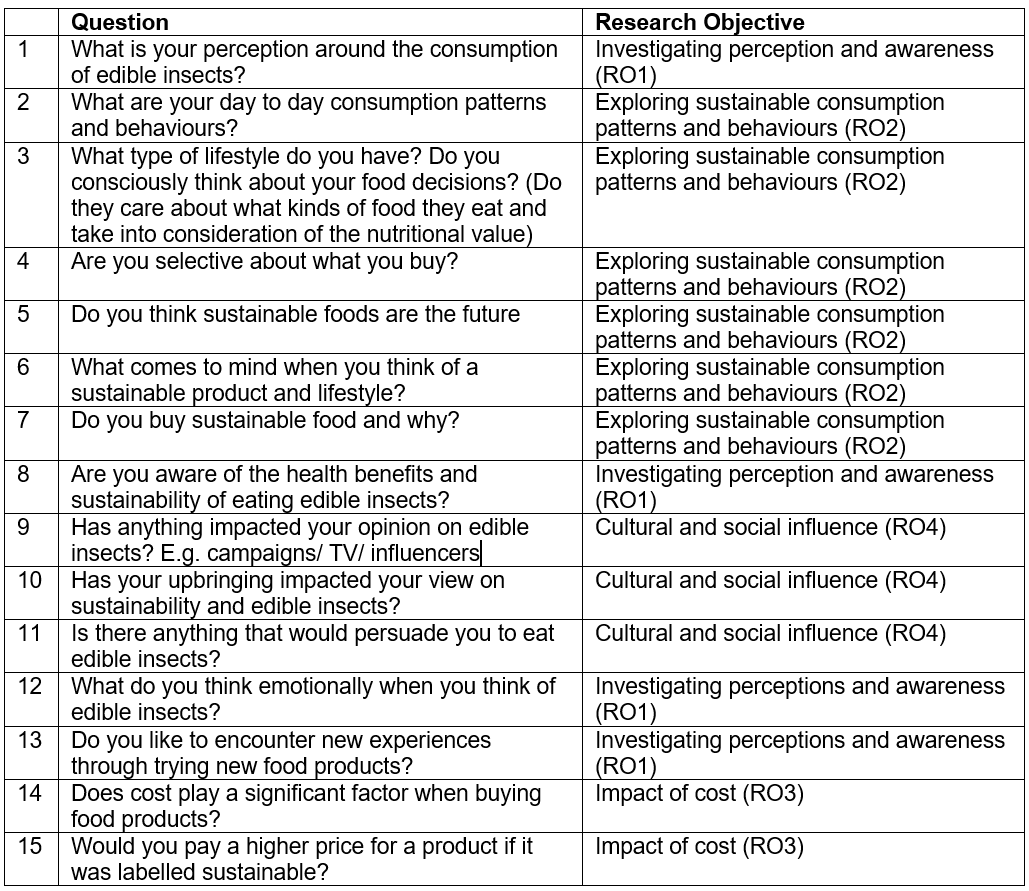 